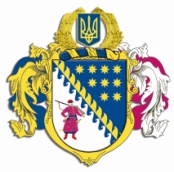 ДНІПРОПЕТРОВСЬКА ОБЛАСНА РАДАVІIІ СКЛИКАННЯПостійна комісія обласної ради з питань сім’ї, молоді та спортуПостійна комісія обласної ради з питань науки,освіти, соціальної політики та праці49004, м. Дніпро, пр. Поля, 2ВИСНОВКИ ТА РЕКОМЕНДАЦІЇ № 1 – 28/25спільного виїзного засідання постійних комісій обласної ради26 лютого 2024 року12.00Адреса: м. Дніпро, вул. 6-ї Стрілецької Дивізії, 11Заслухавши та обговоривши інформацію голови постійної комісії обласної ради з питань сім’ї, молоді та спорту щодо затвердження порядку денного спільного виїзного засідання постійних комісій обласної ради, постійні комісії вирішили:1. Інформацію голови постійної комісії обласної ради з питань сім’ї, молоді та спорту щодо затвердження порядку денного спільного виїзного засідання постійних комісій обласної ради взяти до уваги та затвердити порядок денний.Голова постійної комісії обласної радиз питань сім’ї, молоді та спорту                                            М.А. Кошляк                                         Голова постійної комісії обласної радиз питань науки, освіти, соціальної політики та праці         						А.О. Коломоєць